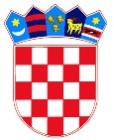 REPUBLIKA HRVATSKADUBROVAČKO-NERETVANSKA ŽUPANIJAOPĆINA TRPANJ							-prijedlog-OPĆINSKO VIJEĆENa temelju članaka 35. i  54. Zakona o lokalnoj i područnoj (regionalnoj) samoupravi (Narodne novine broj 33/01, 60/01, 129/05., 109/07, 125/08, 36/09, 36/09, 150/11, 144/12, 123/17, 98/19 i 144/20) te članaka 30. Statuta Općine Trpanj (Službeni glasnik Dubrovačko neretvanske županije broj 6/13, 14/13, 7/18, 11/19 – pročišćeni tekst, 7/20 i 4/21) Općinsko vijeće Općine Trpanj, na 9. sjednici, održanoj dana ________________ 2023. godine, donijelo je: ODLUKU  O FUNKCIONALNOM SPAJANJU U PODRUČJU PREDŠKOLSKOG ODGOJA I OBRAZOVANJA Članak 1. Općina Trpanj (u daljem tekstu:Općina) suglasna je da se u svrhu razvoja i održivosti Općine pridruži i funkcionalno spoji  u području predškolskog odgoja i obrazovanja sa Predškolskom ustanovom Dječji vrtić Orebić.Članak 2.Predškolski odgoj i obrazovanje na području Općine obavljat će kroz područni objekt u Trpnju  koji će djelovati   u sklopu Djčjeg vrtića Orebić (dalje:Dječji vrtić Trpanj)..Članak 3.Općina Trpanj će s Općinom Orebić, osnivačem ustanove za odgoj i obrazovanje Dječji vrtić Orebić, sklopiti Sporazum o načinu i uvjetima financiranja programa predškolskog odgoja i obrazovanja kojim će uredit međusobne odnose glede organizacije, načina financiranja, odgovornosti i drugih pitanja zajedničkog obavljanja djelatnosti u predškolsko obrazovnim ustanovama.                                                                          Članak 4.  Sredstva za troškove obavljanja obveza iz članka 3.ove Odluke osigurat će se u proračunu Općine na temelju Sporazuma iz članka 3. ove Odluke.Članak 5.Ovlašćuje se Općinski načelnik Općine za potpisivanje Sporazuma o načinu i uvjetima sufinanciranja programa predškolskog odgoja i obrazovanja iz članka 3. ove Odluke..Članak 6.Ova Odluka stupa na snagu osmi dan od dana objave u Službenom glasniku Dubrovačko-neretvanske županije. KLASA:601-01/23-01/01URBROJ:2117/07-01-23-2        Predsjednik  Općinskog vijećaIvan Veić, v. r.